Dear Sir/Madam,1	Further to TSB Circular 142 of 11 October 2023, and pursuant to clause 9.5 of Resolution 1 (Rev. Geneva, 2022), I hereby inform you that ITU-T Study Group 17 reached the following decisions during its Plenary session held on 1 March 2024 concerning the following draft ITU-T texts:2	Available patent information can be accessed online via the ITU-T website.3	The texts of the pre-published Recommendations are available on the ITU-T website at https://www.itu.int/itu-t/recommendations/. 4	The texts of the Approved Recommendations will be published by ITU as soon as possible.Yours faithfully,Seizo Onoe
Director of the Telecommunication
Standardization Bureau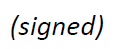 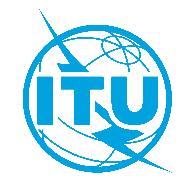 International telecommunication unionTelecommunication Standardization BureauInternational telecommunication unionTelecommunication Standardization BureauGeneva, 21 March 224Geneva, 21 March 224Ref:TSB Circular 194SG17/XYTo:-	Administrations of Member States of the Union;Copy to:-	ITU-T Sector Members;-	ITU-T Associates of Study Group 17;-	ITU Academia-	The Chair and Vice-Chairs of ITU-T Study Group 17;-	The Director of the Telecommunication Development Bureau;-	The Director of the Radiocommunication BureauTo:-	Administrations of Member States of the Union;Copy to:-	ITU-T Sector Members;-	ITU-T Associates of Study Group 17;-	ITU Academia-	The Chair and Vice-Chairs of ITU-T Study Group 17;-	The Director of the Telecommunication Development Bureau;-	The Director of the Radiocommunication BureauTel:+41 22 730 6206To:-	Administrations of Member States of the Union;Copy to:-	ITU-T Sector Members;-	ITU-T Associates of Study Group 17;-	ITU Academia-	The Chair and Vice-Chairs of ITU-T Study Group 17;-	The Director of the Telecommunication Development Bureau;-	The Director of the Radiocommunication BureauTo:-	Administrations of Member States of the Union;Copy to:-	ITU-T Sector Members;-	ITU-T Associates of Study Group 17;-	ITU Academia-	The Chair and Vice-Chairs of ITU-T Study Group 17;-	The Director of the Telecommunication Development Bureau;-	The Director of the Radiocommunication BureauFax:E-mail:+41 22 730 5853tsbsg17@itu.intTo:-	Administrations of Member States of the Union;Copy to:-	ITU-T Sector Members;-	ITU-T Associates of Study Group 17;-	ITU Academia-	The Chair and Vice-Chairs of ITU-T Study Group 17;-	The Director of the Telecommunication Development Bureau;-	The Director of the Radiocommunication BureauTo:-	Administrations of Member States of the Union;Copy to:-	ITU-T Sector Members;-	ITU-T Associates of Study Group 17;-	ITU Academia-	The Chair and Vice-Chairs of ITU-T Study Group 17;-	The Director of the Telecommunication Development Bureau;-	The Director of the Radiocommunication BureauSubject:Status of draft new Recommendations ITU T X.1150 (X.saf-dfs), X.1221 (X.stie), X.1222 (X.taeii), X.1280 (X.oob-sa), X.1281 (X.osia), Amendment 1 to X.1352, revised X1373, and X1818 (X.5Gsec-ctrl), after the ITU-T Study Group 17 meeting 
(Geneva, 20 February – 1 March 2024)Status of draft new Recommendations ITU T X.1150 (X.saf-dfs), X.1221 (X.stie), X.1222 (X.taeii), X.1280 (X.oob-sa), X.1281 (X.osia), Amendment 1 to X.1352, revised X1373, and X1818 (X.5Gsec-ctrl), after the ITU-T Study Group 17 meeting 
(Geneva, 20 February – 1 March 2024)Status of draft new Recommendations ITU T X.1150 (X.saf-dfs), X.1221 (X.stie), X.1222 (X.taeii), X.1280 (X.oob-sa), X.1281 (X.osia), Amendment 1 to X.1352, revised X1373, and X1818 (X.5Gsec-ctrl), after the ITU-T Study Group 17 meeting 
(Geneva, 20 February – 1 March 2024)NumberTitleDecisionAmendment 1 to
X.1352Amendment of X.1352: Security requirements for Internet of things devices and gatewaysApprovedX.1150 
(X.saf-dfs)Security assurance framework for digital financial servicesApprovedX.1280 
(X.oob-sa)Framework for out-of-band server authentication using mobile devicesApprovedX.1281 
(X.osia)Open Standard Identity APIs (OSIA) specification version 6.1.0ApprovedX.1373revSecure software update capability for intelligent transportation system communication devicesApprovedX.1818 
(X.5Gsec-ctrl)Security controls for operation and maintenance of IMT-2020 network systemsWith deferred approvalX.1221
(X.stie)Structured threat information expressionWith deferred approvalX.1222
(X.taeii)Trusted automated exchange of intelligence informationWith deferred approval